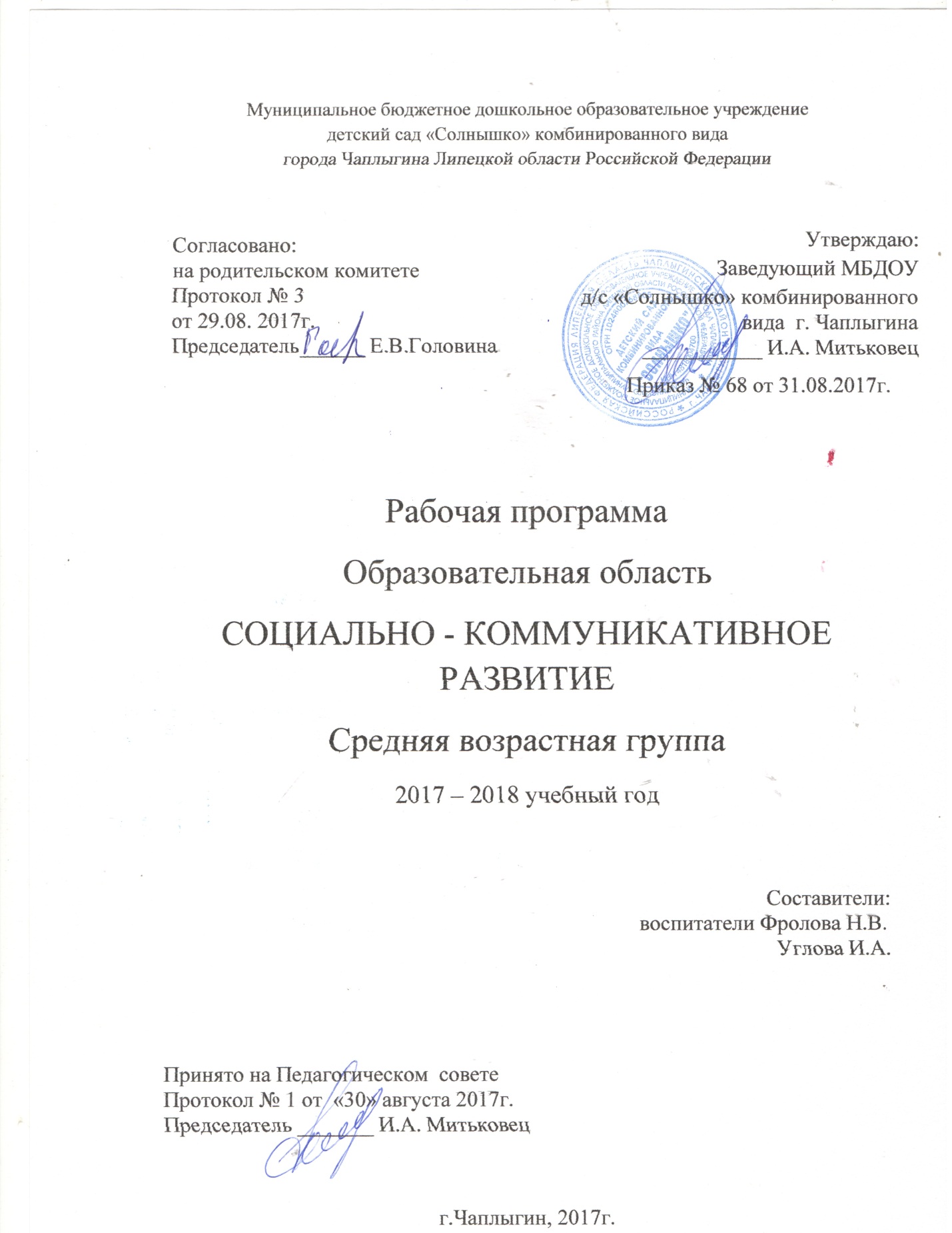 Содержание:1.Годовое комплексно – тематическое планирование.2.Объём образовательной деятельности3. ПОЯСНИТЕЛЬНАЯ ЗАПИСКА     Перечень нормативных правовых документовРабочая образовательная программа муниципального бюджетного дошкольного образовательного учреждения детского сада «Солнышко» города Чаплыгина Чаплыгинского муниципального района Липецкой области (далее Программа) разработана в соответствии с:Федеральным законом от 29 декабря 2012г. №273-Ф3 «Об образовании в Российской Федерации»;Приказом Министерства образования и науки РФ от 30 августа 2013г. №1014 «Об утверждении Порядка и осуществления образовательной деятельности по основным общеобразовательным программам дошкольного образования».Приказом Министерства образования и науки Российской Федерации от 17 октября 2013 г. № 1155 «Об утверждении Федерального государственного образовательного стандарта дошкольного образования»;Постановлением Главного государственного санитарного врача Российской Федерации от 15.05. 2013 г. №26 «(Об утверждении СанПин 2.4.1.3049- 13. «Санитарно-эпидемиологические требования к устройству содержания и организации режима работы дошкольных образовательных организаций». Постановление Главного государственного санитарного врача Российской Федерации от 15 мая 2013г. №26 г. Москва «Об утверждении СанПиН 2.4.1.3049-13»Уставом ДОУ.Рабочая образовательная программа средней группы МБДОУ Д/С «Солнышко» г. Чаплыгина разработана в соответствии с основной образовательной программой дошкольного образования МБДОУ д/с «Солнышко» г. Чаплыгина, определяет содержание и организацию образовательной деятельности на уровне дошкольного образовании. В соответствии с ФГОС ДО содержание программы отражает следующие аспекты образовательной среды: предметно-пространственную развивающую образовательную среду, характер взаимодействия ребенка со взрослыми и сверстниками, систему отношений ребенка к миру, другим людям, к себе самому.Рабочая программа реализуется на государственном языке Российской Федерации - русском языке. ЦЕЛИ И ЗАДАЧИ РАБОЧЕЙ ПРОГРАММЫЦель и задачи деятельности МБДОУ по реализации рабочей образовательной программы определяются ФГОС дошкольного образования, Устава МБДОУ д/с «Солнышко» г. Чаплыгина, приоритетного направления - физического развития дошкольников с учетом регионального компонента,  на основе анализа результатов предшествующей педагогической деятельности, потребностей детей и родителей, социума, в котором находится дошкольное образовательное учреждение. Программа обеспечивает развитие личности детей дошкольного возраста в различных видах общения и деятельности с учетом их возрастных, индивидуальных психологических и физиологических особенностей в соответствии с ФГОС дошкольного образования (п.2.1 .ФГОС) и направлена на решение следующих задач (п. 1.6.ФГОС):охраны и укрепления физического и психического здоровья детей, в том числе их эмоционального благополучия;обеспечения равных возможностей для полноценного развития каждого ребенка в период дошкольного детства независимо от места жительства, пола, нации, языка, социального статуса, психофизиологических и других особенностей (в том числе ограниченных возможностей здоровья);обеспечения преемственности целей, задач и содержания образования, реализуемых в рамках образовательных программ различных уровней (далее - преемственность основных образовательных программ дошкольного и начального общего образования);создания благоприятных условий развития детей в соответствии с их возрастными и индивидуальными особенностями и склонностями, развития способностей и творческого потенциала каждого ребенка как субъекта отношений с самим собой, другими детьми, взрослыми и миром;объединения обучения и воспитания в целостный образовательный процесс на основе духовно-нравственных и социокультурных ценностей и принятых в обществе правил и норм поведения в интересах человека, семьи, общества;формирования общей культуры личности детей, в том числе ценностей здорового образа жизни, развития их социальных, нравственных, эстетических, интеллектуальных, физических качеств, инициативности, самостоятельности и ответственности ребенка, формирования предпосылок учебной деятельности;обеспечения вариативности и разнообразия содержания Программ и организационных форм дошкольного образования, возможности формирования Программ различной направленности с учетом образовательных потребностей, способностей и состояния здоровья детей;формирования социокультурной среды, соответствующей возрастным, индивидуальным, психологическим и физиологическим особенностям детей;обеспечения психолого-педагогической поддержки семьи и повышения компетентности родителей (законных представителей) в вопросах развития и образования, охраны и укрепления здоровья детей.4.Планируемые результаты освоения программыСохранение и укрепление физического и психического здоровья детей      Продолжать работу по укреплению здоровья детей, закаливанию организма и совершенствованию его функций. Осуществлять под руководством медицинских работников комплекс закаливающих процедур с использованием природных факторов (воздух, солнце, вода). Обеспечивать пребывание детей на воздухе в соответствии с режимом дня. Организовывать и проводить различные подвижные игры (зимой — катание на санках, скольжение по ледяным дорожкам, ходьба на лыжах; в теплый период года — катание на велосипеде). Обучать детей плаванию. Ежедневно проводить утреннюю гимнастику продолжительностью 6-8 минут.Воспитание культурно-гигиенических навыков      Продолжать воспитывать опрятность, привычку следить за своим внешним видом. Воспитывать привычку самостоятельно умываться, мыть руки с мылом перед едой, по мере загрязнения, после пользования туалетом. Закреплять умение пользоваться расческой, носовым платком. Приучать при частом кашле и чихании отворачиваться, прикрывать рот носовым платком. Совершенствовать навыки аккуратного приема пищи: пишу брать понемногу, хорошо пережевывать, есть бесшумно, правильно пользоваться столовыми приборами (ложка, вилка), салфеткой, полоскать рот после еды.Формирование начальных представлений о здоровом образе жизни      Продолжать знакомить детей с частями тела и органами чувств человека. Дать представления о функциональном назначении частей тела и органов чувств для жизни и здоровья человека (руки делают много полезных дел; ноги помогают двигаться; рот говорит, ест; зубы жуют; язык помогает жевать, говорить; кожа чувствует; нос дышит, улавливает запахи, уши слышат). Воспитывать потребность в соблюдении режима питания, употреблении в пищу овощей и фруктов, других полезных продуктов. Дать представления о необходимых телу человека веществах и витаминах. Расширять представления о важности для здоровья сна, гигиенических процедур, движений, закаливания. Познакомить с понятиями «здоровье» и «болезнь». Развивать умение устанавливать связь между совершаемым действием и состоянием организма, самочувствием (Я чищу зубы - значит, они у меня будут крепкими и здоровыми», «Я промочил ноги на улице, и у меня начался насморк»). Формировать умение оказывать себе элементарную помощь при ушибах, обращаться за помощью к взрослым при заболевании,травме. Развивать умение заботиться о своем здоровье. Дать представление о составляющих здорового образа жизни; о значении физических упражнений для организма человека. Воспитывать потребность быть здоровым. Продолжать знакомить с физическими упражнениями на укрепление различных органов и систем организма.Игровая деятельность Дидактические игры  Дидактические игры способствуют:
- развитию познавательных и умственных способностей: получению новых знаний, их обобщению и закреплению, расширению имеющиеся у них представления о предметах и явлениях природы, растениях, животных; развитию памяти, внимания, наблюдательности; развитию умению  высказывать свои суждения, делать умозаключения.
- развитию речи детей: пополнению и активизации словаря.
- социально-нравственному развитию ребенка-дошкольника: в такой игре происходит познание взаимоотношений между детьми, взрослыми, объектами живой и неживой природы, в ней ребенок проявляет чуткое отношение к сверстникам, учится быть справедливым, уступать в случае необходимости,  учится сочувствовать и т.д.Подвижные игрыПодвижные игры направлены на развитие в детях подвижности, умения двигаться в коллективе, быстро бегать и реагировать на сигнал. Цель: учить детей двигаться в соответствии с текстом, быстро менять направление движения, бегать, стараясь не попадаться ловящему,  учиться соблюдать правила игры.Сюжетно-ролевые игрыСюжетно – ролевые игры направлены, прежде всего, на социальную адаптацию  детей в обществе, а также на развитие умения у детей реализовывать игровой замысел; ознакомление детей с профессиями взрослых; научить детей устанавливать взаимоотношения в игре.5.Комплексно-тематическое планирование игровойдеятельности 6.Комплексно-тематическое планирование  безопасности.7.Комплексно-тематическое планирование социализации(проведение в режимные моменты).8.Комплексно-тематическое планирование по здоровье(проведение в режимные моменты).9.Комплексно-тематическое планирование  по театрализованной деятельности (проведение в режимные моменты).10.Комплексно-тематическое планирование по трудовой деятельности(проведение в режимные моменты).11.Комплексно-тематическое планирование по трудовой деятельности.12.Комплексно –тематическое планирование с родителями.13.Список литературы:Голицына Н.С. Перспективное планирование в детском саду. Средняя группа. Реализация ФГТ в ДОУ. – М.: Издательство «Скрипторий 2003», 2010. – 40 с.Гарнышева Т.П. ОБЖ для дошкольников. Планирование работы, конспекты занятий, игры. –СПб.: ООО «ИЗДАТЕЛЬСТВО «ДЕТСТВО- ПРЕСС»»,2010.-128 с.Губанова Н.Ф. Театрализованная деятельность.- М.:ВАКО, 2007.-256с.Детство: примерная основная общеобразовательная программа дошкольного образования / Т.И. Бабаева, А.Г. Гогоберидзе, З.И. Михайлова и др. – СПб.: «ДЕТСТВО-ПРЕСС», 2011. – 528 с.Дошкольник 4-5 лет в детском саду. Как работать по программе «Детство»: Учебно – методическое пособие / Т.И. Бабаева и др. – СПб.: «ДЕТСТВО-ПРЕСС», 2008.Кравченко И.В. Прогулка в детском саду. Мл. и ср. группы: Метод. Пособие / Под ред. Г.М. Киселевой. – М.: ТЦ Сфера, 2010. – 176 с.Мосалова Л.Л. Я и мир: Конспекты занятий по социально-нравственному воспитанию детей дошкольного возраста.- СПб.: «ДЕТСТВО- ПРЕСС»,2010.-80с.Организация деятельности детей на прогулке. Средняя группа. /авт.- сост. Т.Г. Кобцева, Г.С. Александрова. – Волгоград: Учитель, 2012. – 330 с.Хабибуллина Е.Я. Дорожная азбука в детском саду. Конспекты занятий. СПб.: ООО «ИЗДАТЕЛЬСТВО «ДЕТСТВО- ПРЕСС»»,2010.-64 с.Чиркова С.В. Родительские собрания в детском саду : средняя группа.- М.: ВАКО,2010.-256с.1Годовое комплексно – тематическое планирование.Годовое комплексно – тематическое планирование.32Объём образовательной деятельностиОбъём образовательной деятельности43Пояснительная запискаПояснительная записка54Планируемые результаты освоения программыПланируемые результаты освоения программы75Комплексно-тематическое планирование игровой деятельностиКомплексно-тематическое планирование игровой деятельности86Комплексно-тематическое планирование  безопасности.Комплексно-тематическое планирование  безопасности.137Комплексно-тематическое планирование социализации(проведение в режимные моменты)Комплексно-тематическое планирование социализации(проведение в режимные моменты)138Комплексно-тематическое планирование по здоровью(проведение в режимные моменты).Комплексно-тематическое планирование по здоровью(проведение в режимные моменты).149Комплексно-тематическое планирование  по театрализованной деятельности (проведение в режимные моменты).Комплексно-тематическое планирование  по театрализованной деятельности (проведение в режимные моменты).1510Комплексно-тематическое планирование по трудовой деятельности (проведение в режимные моменты).Комплексно-тематическое планирование по трудовой деятельности (проведение в режимные моменты).1811Комплексно-тематическое планирование по трудовой деятельности.Комплексно-тематическое планирование по трудовой деятельности.2012Комплексно – тематическое планирование с родителями.Комплексно – тематическое планирование с родителями.351313Список литературы41№ТемаИтоговые мероприятиесентябрьсентябрьсентябрь1Вместе весело играть, танцевать и рисоватьМуз.досуг « Будет музыка звучать, будут ложечки стучать»2Наши старшие наставники (ребенок и взрослый)Выставка поделок из природного материала «Делаем вместе»3Какой я? Что я знаю о себе?Спортивный досуг4Волшебная  осеньПраздник осениоктябрьоктябрьоктябрь1Мой дом, мой город Муз.досуг «Дары осени»2Неделя экологии Проект «Моя малая Родина»3Удивительный предметный мирДосуг «Путешествие в прошлое»4Труд взрослых. Профессии.Развлечение с элементами театрализации «Мастер- золотые руки»ноябрьноябрьноябрь1Поздняя осеньКукольный театр «Лесная сказка»2Неделя добрых делВыставка поделок из бросового материала3 Семья и семейные традицииПроект «Семья»4О любимой мамеПраздник «День матери»декабрьдекабрьдекабрь1Мальчики и девочкиФотовыставка фотографий детей2Зимушка – зима Вернисаж «Зимние узоры»3Народное творчество, культура, традицииВыставка «Вместо елки – новогодний букет»4Новогодние чудесаПраздник «Новогодняя сказка»январьянварьянварь1Играй – отдыхай Рождественские развлечения2Юные волшебники (неделя творчества)Игра «Строим снежный сказочный городок»3Неделя сказокВыставка рисунков  «По дорогам сказок»февральфевральфевраль1Зимние забавы, зимние виды спортаФиз.досуг «Зимние забавы»2Волшебные слова и поступки (культура общения, этикет, эмоции)День вежливости и послушания3Наши мужчины – защитники Отечества!Развлечение «Юные защитники»4Будь осторожен!Спортивное развлечение «Папа, мама, я – спортивная семья»мартмартмарт1О любимых мамах и бабушкахПраздник «Мамочке посвящаю»2Помогаем взрослымВыставка совместных поделок3Неделя театраПраздник музыки  «Музыкальные забавы»4Удивительный и волшебный мир книгиСпектакль «По страницам любимых книг»апрельапрельапрель1Неделя здоровьяСпортивный праздник «Путешествие в Спортландию», «День здоровья»2Весна – красна!Развлечение «Весну красну встречаем!»3Пернатые соседи и друзьяИзготовление скворечников4Дорожная грамотаРазвлечение «Путешествие в страну Светофорию»маймаймай1Моя страна, моя РодинаПроект «Природа родного края»2Путешествие в страну загадок, чудес, открытий, экспериментовКукольный театр3Путешествие по экологической тропеПанно – коллаж «Аленький цветочек»4Водоем и его обитатели, аквариумВыставка детского творчестваОбразовательные области(направления развития и образования детей)ООДСредняя группаСредняя группаСредняя группаСредняя группаСредняя группаОбразовательные области(направления развития и образования детей)ООД4-5 лет4-5 лет4-5 лет4-5 лет4-5 летОбразовательные области(направления развития и образования детей)ООДКол-во часов вКол-во часов вКол-во часов вКол-во часов вКол-во часов вОбразовательные области(направления развития и образования детей)ООДнеделюнеделюв 2 месяцав 2 месяцаГод                                                Обязательная часть                                                Обязательная часть                                                Обязательная часть                                                Обязательная часть                                                Обязательная часть                                                Обязательная часть                                                Обязательная частьСоциально – коммуникативное развитиеБезопасность--0,125 4 4ИТОГО1-114,54,5МесяцИгры1 неделя2 неделя3 неделя4 неделяСентябрьДидактические игры«Найди ошибку»«Какое время года»«Воздушные шары»« Найди отличия»«Геометрическое лото»«Узнай чей лист»«Кто лишний?» «Что это за птица?» «Овощи – фрукты»СентябрьСтроительные игры«Собери ручейки в речку»«Игры с матрёшками и пирамидками»«Построим гараж для машин»«Мостик через речку»«Домик для зверят»«Дорога в детский сад»СентябрьНастольно-печатные игры«Домино»«Разноцветные шары»«Мозаика»«Сложи правильно»«Собери картинку»«Какой формы»СентябрьТеатрализованные игры, сюжетно-ролевые игрыПлоск. театр «Теремок»С. р «Семья»Драм. Сказки «Курочка ряба»С. р «Большая стирка»С. р  «Семья»«Семья собирается на прогулку»Плоск. театр «Волк и семеро козлят»С. р «Доктор»Дидактические игры«Хорошо – плохо»«Найди листок как на дереве»«Кто где живёт?»«Где что растёт?»«Лето или осень»«Когда ты это делаешь?»«Кто, где живет?»«Чьи предметы?»ОктябрьСтроительные игрыИгра с палочками Кюизенера «Сушим полотенца»Игра с палочками Кюизенера «Строительство домов»«Строим домик для кукол»Игра с конструктором лего «Комната для кукол»Игра с конструктором лего «Строим дом»Конструирование новой мебели из крупного модульного материалаОктябрьНастольно-печатные игры«Кто, где живет?»Домино «Животные»Игра с палочками Кюизенера «Дорога домой»«Чудесный мешочек»«Чьи детки?»«Чей хвост?»«Узнай зверя» (по силуэту)Лото «Животные»ОктябрьТеатрализованные игры, сюжетно-ролевые игрыС. р «Мы едем в зоопарк»Драм. Сказки «Гуси-лебеди»С. р «Магазин»С. р «Семья»Драм. Сказки «Под грибом»С. р «Наш дедушка строитель»ОктябрьДидактические игры«Найди пару»«Что где растёт?»«Рыба, птица, зверь»«Старше – младше»«Третий лишний»«Что умеют делать звери?»«Найди цветок по описанию»«Найди ошибку»НоябрьСтроительные игры«Цветные автомобили»«Лесная тропинка»Конструирование новой машины для всей семьи из крупного модульного материала«Мост через реку для кота Леопольда»Игра с констр. лего «Домик для кошки, собаки»Игра В.Воскобовича «Чудо - цветик»НоябрьНастольно-печатные игры«Мозаика»«Собери грибы»Пазл «Собери животных»«Собери семью зверят»«Угости животных»«Чей хвост?»Мозаика «Сложи цветок»Разрезные картинки «Собери цветок»НоябрьТеатрализованные игры, сюжетно-ролевые игрыС. р «За грибами в лес пойдём»С. р «Семья»«Сестра гуляет с младшим братом»Варежковый театр «Курочка ряба»С. р «у дедушки день рождения»С. р «Магазин цветов»НоябрьДидактические игры«Так бывает или нет?»«Доскажи слово»«Найди пару»«Закончи предложение»«Угадай кто прыгает, летает, плавает»«Кто как зимует?»«Третий лишний»«Найди листок какой покажу»ДекабрьСтроительные игрыИгра с крупным конструктором «Ворота»Конструирование из снега.«Строим дом для зайчика»«Будка для собаки»Игра с палочками Кюизенера «Ёлка»«Домик – теремок»«Строим снежный город»ДекабрьНастольно-печатные игры«У кого такая одежда?» «Разложи картинки по порядку»«Кто чей детеныш?»Пазл «Сложи картинку о зиме»«С какой ветки детки?»Разрезные картинки «Собери снежинку, елку»«Узнай зверя» (по силуэту)Пазл  «Собери снежинку, елку»ДекабрьТеатрализованные игры, сюжетно-ролевая играС. Р «Доктор»Инсценировка сказки «Заюшкина избушка»С. р «Повар»Драматизация «Колобок»С. р «Парикмахер»С. р «Строители»ДекабрьДидактические игры«Две корзины»«Чудесный мешочек»«Кто, где живет?»«Выбери картинки»«Чудесный мешочек»«Когда это бывает?»ЯнварьСтроительные игрыКонструирование из снега.Игра с конструктором  лего«Терем-теремок»Игра с палочками Кюизенера выкладывание силуэтов по образцу узоров предметов быта.ЯнварьНастольно-печатные игры«Собери лепесточки»МозаикаЛото «Животные»Геометрическое лотоЛото «Животные»«Где чей дом?»ЯнварьТеатрализованные игры, сюжетно-ролевая играС. р «Новогодний праздник в д/саду»Инсценировка сказки «Репка»С. р « Строители»С. р «Доктор»ЯнварьДидактические игры«Скажи одним словом»«Поправь Петрушку»«Найди пару»«Четвертый лишний»«Какого растения не стало»«Что такое хорошо, что такое плохо»«Кто чем питается»«Опасные ситуации»ФевральСтроительные игрыКонструирование горки для кукол из строительного материалаКонструирование из блоков Дьенеша «Транспорт»Конструирование из снега.Строительная игра «Ракета»Конструирование из снега.Строим мост через овраг.ФевральНастольно-печатные игры«Найди опасные предметы»Лото «Времена года»«Подбери пару»Разрезные картинки, пазл «Собери снеговика»«Полезная и вредная еда»«Собери и разложи»«Одень куклу по погоде»МозаикаФевральТеатрализованные игры, сюжетно-ролевая играС. р «Семья»«Как мы отдыхаем семьёй»Игры – инсценировки в парах по фрагментам ранее изученных стихотворений.С. р «Вежливые соседи»С. р «Доктор»Игра – ситуация «Незнакомец звонит в дверь»С. р «Шофер»МартДидактические игры«Чье гнездо?»«На прогулке»«Кто в домике живет?»«Найди названный предмет»«Съедобное и несъедобное»«Третий лишний»«Сложи картинку и определи сказку»«Что изменилось»МартСтроительные игрыКонструирование из камешков, веточек«Сложи картинку»Постройка гаража из строительного материала.Конструирование из бумаги «Пригласительный билет»Игра с конструктором лего «Строим магазин»Игра В.Воскобовича «Теремки».Игра с палочками Кюизенера выкладывание силуэтов по образцу узоров транспорта.МартНастольно-печатные игры«Назови одним словом»Разрезные картинки «Сложи портрет»Разрезные картинки «Посуда»«Подбери по форме»Пазл «Собери растение»Лото «Что где растет?»«Геометрическое лото»Пазл «Сложи иллюстрацию к сказке»МартТеатрализованные игры, сюжетно-ролевые игры«Два жадных медвежонка»С. р «Дочки - матери»Плоск. театр «Гуси-лебеди»С. р «Овощной магазин»С. р «Магазин музыкальных инструментов»Наст. Театр «Теремок»С. р «Накорми трёх медведей и Машу обедом»АпрельДидактические игры«Угадай на вкус»«Большой – маленький»«С чем нельзя в лес ходить?»«Придумай другое слово»«Что где растет?»«Птицы и птенцы»«Что сначала, что потом?»«Наоборот»Строительные игрыИзготовление корабликов из различных материаловИгры со счетными палочками «Выложи солнышко, цветок, скворечник»«Укрытие от дождя для людей и животных»Игра с палочками Кюизенера «Скворечник»«Геометрическая мозаика»Игра с крупным конструктором «Гаражи»Настольно-печатные игрыЛото «Времена года»»Разрезные картинки «Скелет»«Узнай предмет по контуру»МозаикаЛото «Дорожные знаки»Лото «Чей ребёнок» птицы«Угадай цветы по силуэтам»Лото «Дорожные знаки»Театрализованные игры, сюжетно-ролевая играИнсценировка сказки «Заюшкина избушка»С. р «Шофер»Наст. Театр «Три поросенка»С. р «Строители»Инсценировка сказки «Кот, лиса и петух»С. р «Транспорт»Кукольн. Театр «Курочка ряба»С. р «Заправка»МайДидактические игры«Найди чашку»«Найди свой домик»«Загадай, мы отгадаем»«Что лишнее?»«Что за насекомое»«Найди и назови»«Рыба, птица, зверь»МайСтроительные игрыИгры с блоками Дьенеша «Домики»Игра «Чудо – крестики»В.В.Воскобовича.«Сараи для животных из сказки Репка, ..»Домики для поросят.Строительство сараев, домов, гаражей из строительного материала.«Строим бассейн, аквариум» из разл. строит. материала.Собери рыбку из геом.фигур.МайНастольно-печатные игры«Собери бусы»«Что сначала, что потом» разложи по порядку.«Цветовое лото»«Одень куклу»«Геометрическое лото»Разрезные картинки «Насекомые», «Грибы»«Чудесный мешочек»«Собери рыбку»МайТеатрализованные игры, сюжетно-ролевая играС.р «Семья на параде»Инсценир. Сказки «Теремок»С.р «Доктор»С. р «Полечим насекомых»Плоск. театр «Лиса и журавль»С. р «Рыбный магазин»Сентябрь -Октябрь «Значение цветов в дорожном движении».Е.Я. Хабибуллина стр.24Дать детям представления о значении цветов в дорожном движении. Активизировать знания о работе светофора.Ноябрь- Декабрь«Безопасность в доме».Т.П. Гарнышева стр.25Знакомить с личной безопасностью в доме. Тренировать знание телефонов экстренных служб. Развивать умение правильно обращаться с предметами домашнего обихода (ножницы, иголка, вилка и тд.). Воспитывать осторожность в обращении с данными предметами.Январь -Февраль«Домашние электроприборы».Т.П. Гарнышева стр.28Знакомить с бытовыми электроприборами, их названием и правилами пользования. Воспитывать осторожность в обращении с данными предметами.Март-Апрель«Опасный огонек».Т.П. Гарнышева стр. 32Формировать знания о причинах возникновения пожара, о средствах пожаротушения, о последствиях пожара в доме.Май«Спичка – не игрушка!»Т.П. Гарнышева стр. 34Продолжать разъяснять запрет на игру со спичками, причины возникновения пожара.Тема занятияЦель занятияСентябрь- Октябрь «Наш детский сад»Л.Л. Мосалова стр.25Расширить знания о профессиях людей, работающих в детском саду. Воспитывать уважение к старшим, учить ценить их труд и заботу.Ноябрь- Декабрь «Мои друзья» Л.Л. Мосалова стр. 18Воспитывать доброжелательное  отношение к сверстникам и взрослым. Расширять представление о дружбе. Развивать эмоциональную отзывчивость.Январь- Февраль « Хочу быть как мама (папа, бабушка, дедушка)»  Л.Л. Мосалова стр. 19Воспитывать уважение к членам семьи, учить проявлять заботу о близких. Учить составлять короткий рассказ, используя в речи распространённые предложенияМарт-Апрель«Готовимся встречать гостей» Л.Л. Мосалова стр.20Воспитывать вежливость. Учить в различных ситуациях  договариваться, избегать конфликтов со сверстниками. Продолжать учить наводить порядок в группе, правильно сервировать стол к празднику. Способствовать диалогической речи.Май«Дом, улица, адрес»Л.Л. Мосалова стр.29Продолжать знакомить с родным городом.Развивать коммуникативные умения.Сентябрь «В гостях у Айболита»Т.П. Гарнышева стр.23Уточнять и расширять знания о себе, о своем здоровье, о своем организме и его функциях. Воспитывать бережное отношение к здоровью своему и окружающих.Уточнять и расширять знания о себе, о своем здоровье, о своем организме и его функциях. Воспитывать бережное отношение к здоровью своему и окружающих.Октябрь«Береги здоровье смолоду» стр. 23«Береги здоровье смолоду» стр. 23развивать  у детей умение правильно относиться к своим жизненно важным органам: ушам и глазам; воспитывать бережное отношение к себе и другим.Ноябрь«Части тела» стр.22«Части тела» стр.22Уточнять и расширять представление о своем теле. Формировать знания о том, для чего нужна каждая часть тела.Декабрь«Что у меня внутри»стр. 23«Что у меня внутри»стр. 23Формировать знание о сердце как об очень важном органе. Воспитывать желание следить за своим здоровьем, замечать признаки нездоровья.Январь Сюжетно – ролевая игра «Больница»стр.23Сюжетно – ролевая игра «Больница»стр.23Формировать умение исполнять роль врача, правильно пользоваться его атрибутами. Воспитывать дружеские взаимоотношения в группе.Февраль«Зимние забавы»стр. 25«Зимние забавы»стр. 25Сформировать представление о правилах безопасности во время проведения зимних игр; учить детей пользоваться лыжами, коньками, санками; развивать интерес к подвижным играм; продолжать воспитывать уважительное, дружеское отношение друг к другу.Март«Чтобы глаза видели»стр. 26«Чтобы глаза видели»стр. 26Показать значение зрения в жизни человека; формировать у детей навыки ухода за собой и за глазами; дать представление о том, что здоровье – главная ценность в жизни человека.Апрель«Чтобы уши слышали» стр. 26«Чтобы уши слышали» стр. 26Учить детей осознано заботиться о своем слухе, знать правила гигиены слуха; воспитывать привычку следить за своим внешним видом.Май«Держи осанку»стр. 27«Держи осанку»стр. 27Познакомить детей с позвоночником и его функциями; учить следить за осанкой.Сентябрь Сентябрь Сентябрь 1 «Кончилось лето»Цели: собрать детей вместе после летнего перерыва; порадоваться теплой встрече; активизировать слуховое восприятие; учить разыгрывать настольную сказку в настольном театре; учить входить в роль.2«В нашем саду»Цели: дать представление об урожае плодов в саду; побуждать детей к самовыражению в художественных образах; развивать артистические способности и двигательную активность детей; познакомить со сказкой «Фруктовый спор»; учить отвечать на вопросы по содержанию сказки.Октябрь Октябрь Октябрь 1 «За орехами»Цели: побуждать детей включаться в предложенный игровой образ; учить проявлять инициативу в игре, предлагать свои варианты интерпретаций небольших ролей; взаимодействовать в играх – драматизациях; учить использовать мимику, жест, позу, интонацию для создания образа роли.2«Улетели птицы вдаль»Цели: учить детей выразительно играть роли в небольших сценках; учить взаимодействию в ролевой игре; развивать воображение детей в этюдах; вызвать эмоциональный отклик на музыкальные образы; познакомить со сказкой; учить понимать нравственную сторону поступков.Ноябрь Ноябрь Ноябрь 1«Игра в спектакль»Цели: приобщить детей к драматизации; способствовать свободному пересказу знакомой сказки; учить готовить все необходимое для своего спектакля; учить партнерскому взаимодействию; воспитывать чувство коллективизма.2«Сказки лесного пня»Цели: развивать воображение детей; побуждать к фантазированию, учить выражать свои фантазии в словах; настраивать на игровой сюжет; учить внимательно смотреть и слушать сказку; учить прослеживать сюжетные линии; учить четкости произношения в скороговорках.Декабрь Декабрь Декабрь 1«Сказки из сундучка»Цели: познакомить детей с новой сказкой; учить внимательно слушать её; пробудить желание обыгрывать понравившуюся сказку в пластических этюдах, прививать умения выразительно двигаться.2«В гости ёлочка пришла»Цели: вовлечь детей в эмоциональную игровую ситуацию; учить ролевому воплощению; создавать условия для эмоционального проживания в роли; развивать эстетический вкус; включать в разыгрывание сюжетов.Январь Январь Январь 1«Приключение в лесу»Цели: пробудить интерес детей к разыгрыванию знакомой сказки; научить выражать свои эмоции в настольном театре мягкой игрушки; учить играть спектакль, не заучивая специально текст; развивать музыкальность детей, учить эмоционально реагировать на музыку.2«Ярмарочная площадь»	Цели: приобщить детей к русской народной культуре; вовлечь в фольклорное действие; побуждать к импровизации; учить разыгрывать сценки; вызывать эмоциональный отклик у детейФевраль Февраль Февраль 1«Зимние забавы»Цели: создать атмосферу волшебства, сказочности; учить детей придумывать игровые ситуации; развивать творческое воображение детей; порадовать и увлечь детей игровой ситуацией.2«Сундучок, откройся»Цели: пробуждать ассоциации детей; учить вживаться в художественный образ; увлечь игровой ситуацией; учить вступать во взаимодействие с партнером.Март Март Март 1 « У меня полно хлопот»Цели: привлечь внимание детей к праздничной дате (8 Марта); вызвать эмоциональный отклик к теме материнской заботы и любви; побуждать к импровизации; учить ролевому поведению.2«Играем в профессии»Цели: дать детям элементарное представление о профессиях; воспитывать уважение к людям труда; дать нравственные ориентиры в профессиональных качествах (хороший повар – плохой повар); побуждать к включению в игру  - импровизацию.Апрель Апрель Апрель 1 «Растем здоровыми и крепкими»Цели: призывать к здоровому образу жизни; научить детей импровизировать в сюжетно – ролевой игре; учить обустраивать место игры; дать представление о работе врача; учить вступать в ролевой диалог; стимулировать двигательную активность детей.2 «Морская игра»Цели: создать игровую ситуацию, развивать самостоятельность в игре; создать эмоционально – положительный фон игры; разбудить творческую активность детей.Май Май Май 1«Во дворе»Цели: учить детей сочувствовать животным; учить придумывать истории; развивать эмоциональную сторону речи; побуждать к двигательной импровизации; развивать артистические качества; учить строить сюжетную линию на основе наводящих вопросов; учить разыгрывать сюжет в настольном театре мягкой игрушки.2«Далекое путешествие»Цели: вовлечь детей в игровой сюжет; учить разыгрывать сценки – импровизации, давать варианты ответов; побуждать детей действовать в воображаемой ситуации, с воображаемыми предметами; способствовать развитию воображения.сентябрь «Как об обуви заботиться»стр. 204Уточнить и систематизировать детские представления о  важности и способах ухода за обувью; привычку аккуратного и бережного отношения.октябрь«Как заботиться о своей одежде»стр. 210Уточнить и систематизировать о бережном отношении к одежде, необходимости ее чистить, гладить, стирать и убирать на место, аккуратно складывать; помочь приобрести необходимые знания и умения, позволяющие ребенку войти в реальные трудовые связи с близкими для разделения забот по ведению домашнего хозяйства; развивать умение включаться в диалог со взрослыми и детьми; воспитывать бережное отношение к вещам, окружающим детей дома и в детском саду.ноябрь«Уход за комнатными растениями».стр. 284Учить детей отбирать материал для ухода за растениями: тряпочки, кисточки (в зависимости от вида листьев), выбирать модели способов ухода и потребностей растений во влаге, убирать рабочее место; закреплять умение сравнивать растения (алоэ и бальзамин), выделять характерные признаки, выбирать способы ухода в зависимости от формы листьев (вытирать или опрыскивать); развивать обследовательские действия: погладить нажать; умение отражать в речи названия обследовательских действий; активизировать словарь: бальзамин, алоэ, вымыть, колючий, гладкий, тонкий, опрыскивать; воспитывать желание создавать для растений благоприятные условия.Декабрь«Как няня моет посуду» стр. 218Способствовать формированию у детей отчетливого представления о направленности и содержании трудового процесса (мытье посуды); развивать внимание, способность видеть последовательность преобразование предмета труда; активизировать словарный запас за счет слов: моечная, мыть, намыливать, оттирать, споласкивать, сушилка, блестящая, влажная, тщательно; вызвать добрые чувства к человеку, добросовестно выполняющему свои обязанности и проявляющему заботу о детях.Январь «Экскурсия на кухню: как повар  печет блины» стр.224Познакомить детей с процессом изготовления поваром блинов, необходимыми для этого продуктами и оборудованием; развивать дифференцированное восприятие последовательности трудовых действий: нагреть сковороду, смазать жиром, налить тесто, подрумянить с двух сторон, снять блин со сковороды; активизировать словарь за счет слов, обозначающих названия продуктов и предметов оборудования кухни, трудовых действий повара; вызвать теплое эмоциональное отношение к человеку обеспечивающему детей в детском саду вкусной едой, желание отражать его труд в детских творческих играх.Февраль «Инструменты помощники   человека »стр. 214Учить детей осваивать родовое понятие «инструменты» на основе его существенного признака: приспособления для определенной работы; способствовать осознанию того, что инструменты это компоненты трудового процесса позволяющие человеку легче, лучше и быстрее выполнять работу; активизировать детский словарь за счет слов: инструмент, ножницы, кисть, циркуль, лейка, утюг, быстро, легко, разгладить, начертить , деревянный, металлический, пластмассовый; развивать умение обобщать, устанавливать связи между назначением инструмента из которого он сделан; воспитывать бережное отношение к инструментам, окружающим детей дома и в детском саду.Март «Первое знакомство с «Лесенкой»» стр. 233Познакомить детей с образной моделью трудового процесса, условным обозначение пяти ступенек, символизирующих замысел, материал, инструменты, трудовые действия, результат труда; помочь осознать логику последовательности; зависимости между «ступеньками » как компонентами; способствовать развитию связного речевого высказывания; вызвать познавательный интерес к пособию, желание использовать его в игре.Апрель«Лесенка - помощника»стр. 234Развивать интерес к играм с использованием модели трудового процесса; помочь в установлении последовательности включения в трудовой процесс, роль каждого в достижении результата; способствовать развитию логичности мышления.МайИтоговое занятие – викторина. Закреплять знания детей, полученные ранее. Формировать положительное отношение к труду. Воспитывать желание принимать активное посильное участие в трудовой деятельности.Вид трудаНеделяНеделяЗадачиСентябрьСентябрьСентябрьСентябрьСамообслуживание:- одевание – раздевание;- содержание в порядке одежды и обуви.1,2,3,4- совершенствование умений самостоятельно одеваться, раздеваться, аккуратно складывать одежду;- обучение умению замечать неполадки в одежде и обращаться за помощью к взрослым.- совершенствование умений самостоятельно одеваться, раздеваться, аккуратно складывать одежду;- обучение умению замечать неполадки в одежде и обращаться за помощью к взрослым.Дежурство:- дежурство по столовой;- дежурство по группе;- дежурство в уголке природы.1,2,3,4- обучение трудовым навыкам по самостоятельному размещению на столаххлебниц, столовых приборов и пр.;- совершенствование умения самостоятельно поддерживать порядок в группе (уборка строительного материала, игрушек);- совершенствование умения самостоятельно поливать комнатные растения.- обучение трудовым навыкам по самостоятельному размещению на столаххлебниц, столовых приборов и пр.;- совершенствование умения самостоятельно поддерживать порядок в группе (уборка строительного материала, игрушек);- совершенствование умения самостоятельно поливать комнатные растения.Хозяйственно-бытовой труд:- помощь воспитателю в ремонте книг, дидактических пособий (подклеивание книг, коробок);- уход за игрушками, их мытьё.1,2,3,4- формирование положительного отношения к труду, трудовых навыков, положительного взаимоотношения ребенка с взрослым и сверстниками.- формирование положительного отношения к труду, трудовых навыков, положительного взаимоотношения ребенка с взрослым и сверстниками.Труд в природе:- уборка мусора на участке;- сбор семян цветов;- коллективный сбор урожая;- сбор листьев;- подметание дорожек.- уборка мусора на участке;- уборка мусора на огороде;- сгребание сухих листьев;- подметание дорожек;- сбор семян цветов.1,23,4- воспитание стремления к труду;- обучение умению различать зрелые и незрелые семена;- обучение умению работать сообща;- обучение умению работать дружно;- воспитывать трудолюбие, желание помочь старшим.- вызывать желание трудиться в коллективе;- закрепление навыков работы на огороде;- приучать к чистоте и порядку;- воспитывать трудолюбие;- обучение умению работать дружно.- воспитание стремления к труду;- обучение умению различать зрелые и незрелые семена;- обучение умению работать сообща;- обучение умению работать дружно;- воспитывать трудолюбие, желание помочь старшим.- вызывать желание трудиться в коллективе;- закрепление навыков работы на огороде;- приучать к чистоте и порядку;- воспитывать трудолюбие;- обучение умению работать дружно.ОктябрьОктябрьОктябрьОктябрьСамообслуживание:- одевание – раздевание;- содержание в порядке одежды и обуви.1,2,3,4- совершенствование умений самостоятельно одеваться, раздеваться, аккуратно складывать одежду и вещать;- воспитывать стремление всегда быть аккуратным, опрятным.- совершенствование умений самостоятельно одеваться, раздеваться, аккуратно складывать одежду и вещать;- воспитывать стремление всегда быть аккуратным, опрятным.Дежурство:- дежурство по столовой;- дежурство по группе;- дежурство в уголке природы.1,2,3,4- упражнять в навыках дежурства по столовой, учить правильно раскладывать столовые приборы, убирать после еды салфетки, хлебницы и т.д.;- самостоятельное освоение трудовых навыков по поддержанию порядка в групповой комнате;- совершенствование умения самостоятельно поливать комнатные растения.- упражнять в навыках дежурства по столовой, учить правильно раскладывать столовые приборы, убирать после еды салфетки, хлебницы и т.д.;- самостоятельное освоение трудовых навыков по поддержанию порядка в групповой комнате;- совершенствование умения самостоятельно поливать комнатные растения.Хозяйственно-бытовой труд:- помощь воспитателю в ремонте книг, дидактических пособий (подклеивание книг, коробок);- уход за игрушками, их мытьё;- помощь сотрудникам детского сада: протирание пыли со стульев, столов, замена постельного белья и др.1,2,3,4- формирование положительного отношения к труду, трудовых навыков, положительного взаимоотношения ребенка с взрослым и сверстниками, воспитание уважения к труду и людям труда.- формирование положительного отношения к труду, трудовых навыков, положительного взаимоотношения ребенка с взрослым и сверстниками, воспитание уважения к труду и людям труда.Труд в природе:- уборка территории;- уборка осенних листьев;- уборка мусора на участке;- сбор семян деревьев;- собрать песок в песочницу.- сбор мусора на участке;- сгребание опавших листьев;- подметание дорожек;- сбор листьев для гербария.1,23,4- приучать работать сообща, добиваться выполнения задания общими усилиями;- воспитывать желание трудиться;- воспитывать желание трудиться сообща;- привлекать детей к сбору семян и закреплять названиедеревьев;- прививать любовь к труду в коллективе.- формировать умение трудиться подгруппой;- приучать работать в коллективе, оказывать помощь взрослым;- воспитывать трудолюбие;- обучение умению работать дружно.- приучать работать сообща, добиваться выполнения задания общими усилиями;- воспитывать желание трудиться;- воспитывать желание трудиться сообща;- привлекать детей к сбору семян и закреплять названиедеревьев;- прививать любовь к труду в коллективе.- формировать умение трудиться подгруппой;- приучать работать в коллективе, оказывать помощь взрослым;- воспитывать трудолюбие;- обучение умению работать дружно.НоябрьНоябрьНоябрьНоябрьСамообслуживание:- одевание – раздевание;- содержание в порядке одежды и обуви.1,2,3,4- совершенствование умений самостоятельно одеваться, раздеваться, аккуратно складывать одежду и вещать;- воспитывать стремление всегда быть аккуратным, опрятным.- совершенствование умений самостоятельно одеваться, раздеваться, аккуратно складывать одежду и вещать;- воспитывать стремление всегда быть аккуратным, опрятным.Дежурство:- дежурство по столовой;- дежурство по группе;- дежурство в уголке природы.1,2,3,4- закреплять умение готовиться к дежурству по столовой, правильно накрывать на стол и убирать со стола. Учить относить чашки, держа за ручку, на отдельный стол;- совершенствование умения самостоятельно поддерживать порядок в группе (уборка строительного материала, игрушек);- приобщение детей к посадке и уходу за комнатными растениями.- закреплять умение готовиться к дежурству по столовой, правильно накрывать на стол и убирать со стола. Учить относить чашки, держа за ручку, на отдельный стол;- совершенствование умения самостоятельно поддерживать порядок в группе (уборка строительного материала, игрушек);- приобщение детей к посадке и уходу за комнатными растениями.Хозяйственно-бытовой труд:- помощь воспитателю в ремонте книг, дидактических пособий (подклеивание книг, коробок);- уход за игрушками, их мытьё;- помощь сотрудникам детского сада: протирание пыли со стульев, столов, замена постельного белья и др.1,2,3,4- формирование положительного отношения к труду, трудовых навыков, положительного взаимоотношения ребенка с взрослым и сверстниками, воспитание уважения к труду и людям труда.- формирование положительного отношения к труду, трудовых навыков, положительного взаимоотношения ребенка с взрослым и сверстниками, воспитание уважения к труду и людям труда.Труд в природе:- подвешивание кормушек;- уборка участка сухих веточек;- сбор камешков на участке;- кормление птичек у кормушки;- сбор мелкого мусора.- сбор мусора на участке в определенное место;- сбору опавших листьев;- сгребание опавших листьев;- сбор мусора с участка в определенное место.1,23,4- воспитывать желание заботиться о птицах;- побуждать работать в коллективе;- формировать умение замечать чистоту на участке;- воспитывать желание заботиться о птицах;- формировать умение работать сообща.- воспитывать чувство взаимопомощи;- учить доводить начатое дело до конца;- воспитывать желание трудиться;- формировать умение собирать мусор в определенное место.- воспитывать желание заботиться о птицах;- побуждать работать в коллективе;- формировать умение замечать чистоту на участке;- воспитывать желание заботиться о птицах;- формировать умение работать сообща.- воспитывать чувство взаимопомощи;- учить доводить начатое дело до конца;- воспитывать желание трудиться;- формировать умение собирать мусор в определенное место.ДекабрьДекабрьДекабрьДекабрьСамообслуживание:- одевание – раздевание;- содержание в порядке одежды и обуви.1,2,3,4- совершенствование умений самостоятельно одеваться, раздеваться, аккуратно складывать одежду и вещать; учить просушивать мокрую после прогулки одежду;- учить самостоятельно или с помощью взрослого приводить в порядок внешний вид: подтянуть колготы и носки, заправить рубашку и т.д.- совершенствование умений самостоятельно одеваться, раздеваться, аккуратно складывать одежду и вещать; учить просушивать мокрую после прогулки одежду;- учить самостоятельно или с помощью взрослого приводить в порядок внешний вид: подтянуть колготы и носки, заправить рубашку и т.д.Дежурство:- дежурство по столовой;- дежурство по группе;- дежурство в уголке природы.1,2,3,4- закрепление умения правильно раскладывать столовые приборы, класть ложку и вилку справа от тарелки, ставить чашку на блюдце ручкой вправо;- совершенствование умения самостоятельно поддерживать порядок в группе;- совершенствование умения самостоятельно ухаживать за комнатными растениями.- закрепление умения правильно раскладывать столовые приборы, класть ложку и вилку справа от тарелки, ставить чашку на блюдце ручкой вправо;- совершенствование умения самостоятельно поддерживать порядок в группе;- совершенствование умения самостоятельно ухаживать за комнатными растениями.Хозяйственно-бытовой труд:- помощь воспитателю в ремонте книг, дидактических пособий (подклеивание книг, коробок);- уход за игрушками, их мытьё;- помощь сотрудникам детского сада: протирание пыли со стульев, столов, замена постельного белья и др.1,2,3,4- формирование положительного отношения к труду, трудовых навыков, положительного взаимоотношения ребенка с взрослым и сверстниками, воспитание уважения к труду и людям труда; обучение выполнению индивидуальных и коллективных поручений; формирование умения распределять работу с помощью воспитателя.- формирование положительного отношения к труду, трудовых навыков, положительного взаимоотношения ребенка с взрослым и сверстниками, воспитание уважения к труду и людям труда; обучение выполнению индивидуальных и коллективных поручений; формирование умения распределять работу с помощью воспитателя.Труд в природе:- очистка участка от снега;- расчистка дорожек от снега;- расчистка снега со скамеек;- расчистка от снега дорожки, ведущей к кормушке;- кормление птичек у кормушки.- сбор снега для постройки;- расчистка дорожки после снегопада;- сооружение горки для кукол, прихлопывая снег лопаткой;- кормление птичек у кормушки;- постройка снежной горки.1,23,4- воспитывать желание коллективно облагораживать свой участок;- воспитывать трудолюбие;- воспитывать желание помочь взрослым;- учить правильно пользоваться метлой, доводить начатое дело до конца;- воспитывать желание заботиться о птицах.- учить работать сообща;- закреплять умение работать сообща, радоваться результатам своего труда;-учить работать сообща, получать радость от выполненного труда и его результата;- воспитывать желание заботиться о птицах;- воспитывать любовь к труду и дружеские взаимоотношения.- воспитывать желание коллективно облагораживать свой участок;- воспитывать трудолюбие;- воспитывать желание помочь взрослым;- учить правильно пользоваться метлой, доводить начатое дело до конца;- воспитывать желание заботиться о птицах.- учить работать сообща;- закреплять умение работать сообща, радоваться результатам своего труда;-учить работать сообща, получать радость от выполненного труда и его результата;- воспитывать желание заботиться о птицах;- воспитывать любовь к труду и дружеские взаимоотношения.ЯнварьЯнварьЯнварьЯнварьСамообслуживание:- одевание – раздевание;- содержание в порядке одежды и обуви.3,4- совершенствование умений самостоятельно одеваться, раздеваться, аккуратно складывать одежду и вещать; учить просушивать мокрую после прогулки одежду;- учить самостоятельно или с помощью взрослого поддерживать одежду в порядке.- совершенствование умений самостоятельно одеваться, раздеваться, аккуратно складывать одежду и вещать; учить просушивать мокрую после прогулки одежду;- учить самостоятельно или с помощью взрослого поддерживать одежду в порядке.Дежурство:- дежурство по столовой;- дежурство по группе;- дежурство в уголке природы;- дежурство по подготовке материалов к занятию.3,4- учить дежурить по столовой, аккуратно и быстро готовить столы к обеду, убирать посуду; помогать друг другу;- совершенствование умения самостоятельно поддерживать порядок в группе;- совершенствование умения самостоятельно ухаживать за комнатными растениями;- учить готовить материал к занятиям по лепке: раскладывать доски, стеки, пластилин под руководством взрослого.- учить дежурить по столовой, аккуратно и быстро готовить столы к обеду, убирать посуду; помогать друг другу;- совершенствование умения самостоятельно поддерживать порядок в группе;- совершенствование умения самостоятельно ухаживать за комнатными растениями;- учить готовить материал к занятиям по лепке: раскладывать доски, стеки, пластилин под руководством взрослого.Хозяйственно-бытовой труд:- помощь воспитателю в ремонте книг, дидактических пособий (подклеивание книг, коробок);- уход за игрушками, их мытьё;- стирка кукольной одежды;- помощь сотрудникам детского сада: протирание пыли со стульев, столов, замена постельного белья и др.3,4- формирование положительного отношения к труду, трудовых навыков, положительного взаимоотношения ребенка с взрослым и сверстниками, воспитание уважения к труду и людям труда; обучение выполнению индивидуальных и коллективных поручений; формирование умения распределять работу с помощью воспитателя.- формирование положительного отношения к труду, трудовых навыков, положительного взаимоотношения ребенка с взрослым и сверстниками, воспитание уважения к труду и людям труда; обучение выполнению индивидуальных и коллективных поручений; формирование умения распределять работу с помощью воспитателя.Труд в природе:- постройка из снега столовой для птиц;- посыпание скользких дорожек песком;- постройка снежной горки;- кормление птичек у кормушки;- сгребание снега в определенное место для построек.3,4- учить трудиться сообща, дружно, приходить на помощь товарищу;- воспитывать заботливое отношение к друзьям и взрослым;- учить собирать снег в кучу и утрамбовывать его лопатками;- воспитывать желание заботиться о птицах;- учить выполнять задание хорошо; воспитывать положительное отношение к труду.- учить трудиться сообща, дружно, приходить на помощь товарищу;- воспитывать заботливое отношение к друзьям и взрослым;- учить собирать снег в кучу и утрамбовывать его лопатками;- воспитывать желание заботиться о птицах;- учить выполнять задание хорошо; воспитывать положительное отношение к труду.ФевральФевральФевральФевральСамообслуживание:- одевание – раздевание;- содержание в порядке одежды и обуви.1,2,3,4- совершенствование умений самостоятельно одеваться, раздеваться, аккуратно складывать одежду и вещать; учить просушивать мокрую после прогулки одежду;- учить самостоятельно или с помощью взрослого поддерживать одежду в порядке.- совершенствование умений самостоятельно одеваться, раздеваться, аккуратно складывать одежду и вещать; учить просушивать мокрую после прогулки одежду;- учить самостоятельно или с помощью взрослого поддерживать одежду в порядке.Дежурство:- дежурство по столовой;- дежурство по группе;- дежурство в уголке природы;- дежурство по подготовке материалов к занятию.1,2,3,4- закрепление навыков дежурства по столовой;- совершенствование умения самостоятельно поддерживать порядок в группе;- совершенствование умения самостоятельно ухаживать за комнатными растениями;- закрепить навыки подготовки материалов к занятиям по лепке; учить готовить материал к занятиям по рисованию: раскладывать карандаши, краски, кисточки и т.д.- закрепление навыков дежурства по столовой;- совершенствование умения самостоятельно поддерживать порядок в группе;- совершенствование умения самостоятельно ухаживать за комнатными растениями;- закрепить навыки подготовки материалов к занятиям по лепке; учить готовить материал к занятиям по рисованию: раскладывать карандаши, краски, кисточки и т.д.Хозяйственно-бытовой труд:- помощь воспитателю в ремонте книг, дидактических пособий (подклеивание книг, коробок);- уход за игрушками, их мытьё;- стирка кукольной одежды;- участие в посадке цветов, в посеве семян в уголке природы;- помощь сотрудникам детского сада: протирание пыли со стульев, столов, замена постельного белья и др.1,2,3,4- формирование положительного отношения к труду, трудовых навыков, положительного взаимоотношения ребенка с взрослым и сверстниками, воспитание уважения к труду и людям труда; обучение выполнению индивидуальных и коллективных поручений; формирование умения распределять работу с помощью воспитателя.- формирование положительного отношения к труду, трудовых навыков, положительного взаимоотношения ребенка с взрослым и сверстниками, воспитание уважения к труду и людям труда; обучение выполнению индивидуальных и коллективных поручений; формирование умения распределять работу с помощью воспитателя.Труд в природе:- сгребание снега в определенное место для построек;- расчистка кормушек от снега, кормление птиц;- расчистка дорожек от снега;- постройка из снега столовой для птиц;- закрепление на ветках деревьев самодельных кормушек.- расчистка дорожек от снега;- посыпание скользких дорожек песком;- сгребание снега вокруг деревьев;- кормление птичек у кормушки;- сгребание снега в определенное место для построек.1,23,4- учить выполнять задание хорошо; воспитывать положительное отношение к труду;- воспитывать положительное отношение к труду;- воспитывать положительное отношение к труду;- учить трудиться сообща, дружно, приходить на помощь товарищу;- привлекать детей к подкормке зимующих птиц.- воспитывать положительное отношение к труду;- воспитывать заботливое отношение к друзьям и взрослым;- приучать к труду, оказывать помощь взрослым;- привлекать детей к подкормке зимующих птиц;- учить выполнять задание хорошо; воспитывать положительное отношение к труду.- учить выполнять задание хорошо; воспитывать положительное отношение к труду;- воспитывать положительное отношение к труду;- воспитывать положительное отношение к труду;- учить трудиться сообща, дружно, приходить на помощь товарищу;- привлекать детей к подкормке зимующих птиц.- воспитывать положительное отношение к труду;- воспитывать заботливое отношение к друзьям и взрослым;- приучать к труду, оказывать помощь взрослым;- привлекать детей к подкормке зимующих птиц;- учить выполнять задание хорошо; воспитывать положительное отношение к труду.МартМартМартМартСамообслуживание:- одевание – раздевание;- содержание в порядке одежды и обуви.1,2,3,4- учить замечать непорядок в одежде, следить за своим внешним видом, поддерживать порядок в своем шкафу;- учить чисть одежду с помощью взрослого.- учить замечать непорядок в одежде, следить за своим внешним видом, поддерживать порядок в своем шкафу;- учить чисть одежду с помощью взрослого.Дежурство:- дежурство по столовой;- дежурство по группе;- дежурство в уголке природы;- дежурство по подготовке материалов к занятию.1,2,3,4- закрепление навыков дежурства по столовой;- совершенствование умения самостоятельно поддерживать порядок в группе;- совершенствование умения самостоятельно ухаживать за комнатными растениями;- учить готовить воду к занятиям по рисованию, работать аккуратно, помогать воспитателю готовить материалы на занятие по аппликации: раскладывать кисточки для клея, подносы для бумаги.- закрепление навыков дежурства по столовой;- совершенствование умения самостоятельно поддерживать порядок в группе;- совершенствование умения самостоятельно ухаживать за комнатными растениями;- учить готовить воду к занятиям по рисованию, работать аккуратно, помогать воспитателю готовить материалы на занятие по аппликации: раскладывать кисточки для клея, подносы для бумаги.Хозяйственно-бытовой труд:- помощь воспитателю в ремонте книг, дидактических пособий (подклеивание книг, коробок);- уход за игрушками, их мытьё;- стирка кукольной одежды;- участие в посадке цветов, в посеве семян в уголке природы;- помощь сотрудникам детского сада: протирание пыли со стульев, столов, замена постельного белья и др.1,2,3,4- формирование положительного отношения к труду, трудовых навыков, положительного взаимоотношения ребенка с взрослым и сверстниками, воспитание уважения к труду и людям труда; обучение выполнению индивидуальных и коллективных поручений; формирование умения распределять работу с помощью воспитателя.- формирование положительного отношения к труду, трудовых навыков, положительного взаимоотношения ребенка с взрослым и сверстниками, воспитание уважения к труду и людям труда; обучение выполнению индивидуальных и коллективных поручений; формирование умения распределять работу с помощью воспитателя.Труд в природе:- коллективная очистка участка от остатков снега и мусора;- коллективная очистка участка от остатков снега и мусора;- сбор на участке сухих листьев;- кормление птичек у кормушки;- уборка мусора на участке.-вскапывание песка в песочнице;- сбор на участке сухих веток;- помощь взрослым в посадке деревьев;- помощь взрослым во вскапывании огорода;- кормление птичек у кормушки.1,23,4- вызывать желание трудиться в коллективе, доводить начатое дело до конца;- приучать к чистоте и порядку;- приучать к чистоте и порядку;- воспитывать заботливое отношение к птицам;- воспитывать чувство ответственности.- воспитывать положительное отношение к труду;- вызывать желание трудиться в коллективе;- показать пример уважительного отношения к труду и природе;- воспитывать положительное отношение к труду;- воспитывать заботливое отношение к птицам.- вызывать желание трудиться в коллективе, доводить начатое дело до конца;- приучать к чистоте и порядку;- приучать к чистоте и порядку;- воспитывать заботливое отношение к птицам;- воспитывать чувство ответственности.- воспитывать положительное отношение к труду;- вызывать желание трудиться в коллективе;- показать пример уважительного отношения к труду и природе;- воспитывать положительное отношение к труду;- воспитывать заботливое отношение к птицам.АпрельАпрельАпрельАпрельСамообслуживание:- одевание – раздевание;- содержание в порядке одежды и обуви.1,2,3,4- совершенствование умений самостоятельно одеваться, раздеваться, аккуратно складывать одежду и вещать; учить просушивать мокрую после прогулки одежду;- учить самостоятельно или с помощью взрослого поддерживать одежду в порядке.- совершенствование умений самостоятельно одеваться, раздеваться, аккуратно складывать одежду и вещать; учить просушивать мокрую после прогулки одежду;- учить самостоятельно или с помощью взрослого поддерживать одежду в порядке.Дежурство:- дежурство по столовой;- дежурство по группе;- дежурство в уголке природы;- дежурство по подготовке материалов к занятию.1,2,3,4- закрепление навыков дежурства по столовой;- закрепление умения самостоятельно поддерживать порядок в группе;- закрепление умения самостоятельно ухаживать за комнатными растениями;- закрепление навыков по подготовке материалов к занятиям.- закрепление навыков дежурства по столовой;- закрепление умения самостоятельно поддерживать порядок в группе;- закрепление умения самостоятельно ухаживать за комнатными растениями;- закрепление навыков по подготовке материалов к занятиям.Хозяйственно-бытовой труд:- помощь воспитателю в ремонте книг, дидактических пособий (подклеивание книг, коробок);- уход за игрушками, их мытьё;- стирка кукольной одежды;- участие в посадке цветов, в посеве семян в уголке природы;- помощь сотрудникам детского сада: протирание пыли со стульев, столов, замена постельного белья и др.1,2,3,4- формирование положительного отношения к труду, трудовых навыков, положительного взаимоотношения ребенка с взрослым и сверстниками, воспитание уважения к труду и людям труда; обучение выполнению индивидуальных и коллективных поручений; формирование умения распределять работу с помощью воспитателя.- формирование положительного отношения к труду, трудовых навыков, положительного взаимоотношения ребенка с взрослым и сверстниками, воспитание уважения к труду и людям труда; обучение выполнению индивидуальных и коллективных поручений; формирование умения распределять работу с помощью воспитателя.Труд в природе:- наведение порядка на участке;- подметание дорожек;- расчистка дорожек от мусора;- сбор мусора на участке;- сбор на участке сухих веток.- посыпание дорожек песком (на огороде);- помощь взрослым в посадке огорода;- подметание дорожек;- сбор мусора на участке;- помощь взрослым в посадке цветов на клумбе.1,23,4- совершенствовать трудовые умения;- воспитывать желание трудиться;- учить работать лопаткой;- воспитывать желание трудиться сообща;- вызывать желание трудиться в коллективе.- учить мальчиков уважать девочек, выполнять более тяжелую работу (носить ведерки с песком).- показать пример уважительного отношения к труду;- воспитывать желание трудиться;- воспитывать желание трудиться сообща;-  воспитывать положительное отношение к труду.- совершенствовать трудовые умения;- воспитывать желание трудиться;- учить работать лопаткой;- воспитывать желание трудиться сообща;- вызывать желание трудиться в коллективе.- учить мальчиков уважать девочек, выполнять более тяжелую работу (носить ведерки с песком).- показать пример уважительного отношения к труду;- воспитывать желание трудиться;- воспитывать желание трудиться сообща;-  воспитывать положительное отношение к труду.МайМайМайМайСамообслуживание:- одевание – раздевание;- содержание в порядке одежды и обуви.1,2,3,4- закрепление навыков самообслуживания;- закрепление навыков самостоятельного поддержания аккуратного внешнего вида.- закрепление навыков самообслуживания;- закрепление навыков самостоятельного поддержания аккуратного внешнего вида.Дежурство:- дежурство по столовой;- дежурство по группе;- дежурство в уголке природы;- дежурство по подготовке материалов к занятию.1,2,3,4- закрепление навыков дежурства по столовой;- закрепление умения самостоятельно поддерживать порядок в группе;- закрепление умения самостоятельно ухаживать за комнатными растениями;- закрепление навыков по подготовке материалов к занятиям.- закрепление навыков дежурства по столовой;- закрепление умения самостоятельно поддерживать порядок в группе;- закрепление умения самостоятельно ухаживать за комнатными растениями;- закрепление навыков по подготовке материалов к занятиям.Хозяйственно-бытовой труд:- помощь воспитателю в ремонте книг, дидактических пособий (подклеивание книг, коробок);- уход за игрушками, их мытьё;- стирка кукольной одежды;- участие в посадке цветов, в посеве семян в уголке природы;- помощь сотрудникам детского сада: протирание пыли со стульев, столов, замена постельного белья и др.1,2,3,4- формирование положительного отношения к труду, трудовых навыков, положительного взаимоотношения ребенка с взрослым и сверстниками, воспитание уважения к труду и людям труда; обучение выполнению индивидуальных и коллективных поручений; формирование умения распределять работу с помощью воспитателя.- формирование положительного отношения к труду, трудовых навыков, положительного взаимоотношения ребенка с взрослым и сверстниками, воспитание уважения к труду и людям труда; обучение выполнению индивидуальных и коллективных поручений; формирование умения распределять работу с помощью воспитателя.Труд в природе:- уборка территории;- работа на огороде;- подметание дорожек;- сбор мусора на участке;-вскапывание песка в песочнице.- коллективный труд на участке по уборке территории;- работа на клумбах;- работа на огороде;- подметание дорожек;- сбор мусора на участке.1,23,4- воспитывать трудолюбие;- закреплять знания о росте и развитии растений;- воспитывать желание трудиться;- воспитывать желание трудиться сообща;- воспитывать положительное отношение к труду.- учить трудиться сообща;- формировать желание трудиться;- закреплять знания о росте и развитии растений;- воспитывать желание трудиться;- воспитывать желание трудиться сообща.- воспитывать трудолюбие;- закреплять знания о росте и развитии растений;- воспитывать желание трудиться;- воспитывать желание трудиться сообща;- воспитывать положительное отношение к труду.- учить трудиться сообща;- формировать желание трудиться;- закреплять знания о росте и развитии растений;- воспитывать желание трудиться;- воспитывать желание трудиться сообща.    МесяцФорма работыНазвание мероприятияЦель проведения мероприятияСентябрьРодительское собрание«Подготовка к новому учебному году».Знакомство родителей с требованиями программы ФГОС воспитания в детском саду детей 4 – 5 лет.СентябрьАнкетированиеЧего вы ждете от детского сада в этом году»Получение и анализ информации об отношении родителей к характеру и формам взаимодействия детского сада со семьей, о готовности родителей участвовать в жизни детского садаСентябрьКонсультация«Развитие речи детей 4-5 лет».Психолога – педагогическое просвещение родителей по вопросам речевого развития ребёнка.СентябрьИндивидуальные консультации.Индивидуальная работа с родителямиСентябрьВыборы родительского комитетаСотрудничество с родителямиОктябрьКонкурс поделок из природного материала«Осенние фантазии».Вовлечение воспитанников и родителей в творческую деятельность, связанную  с созданием изделий и композиций из природного материала.ОктябрьВыставка поделок«Осенние фантазии».Вовлечение воспитанников и родителей в творческую деятельность, связанную  с созданием изделий и композиций из природного материала.Октябрь Папка оформления«Портфолио дошкольника»Предложить родителям новую полезную для детей и родителей деятельность – изготовление дошкольного портфолио.ОктябрьКонсультация  «Что делать если ребенок не хочет убирать за собой игрушки»Дать рекомендации родителям о способах воздействия на ребенка ОктябрьИндивидуальные консультации.Индивидуальная работа с родителямиНоябрьФотостенд ко Дню Матери«Счастливые моменты нашей жизни».Воспитание любви к своей маме, радость и гордость за нее, за ее золотые рукиНоябрьКонсультация «Ребенок и компьютер»Распространение среди родителей знаний о правильной организации работы ребенка на компьютере.НоябрьОформление альбома с участием родителей«Стихи, потешки – помощники в воспитании детей»Активизация родителей в работе  группы детского сада, развитие позитивных взаимоотношений работников ДО и родителей.НоябрьИндивидуальные консультации.Индивидуальная работа с родителямиДекабрьКонкурс новогодних открыток«Чудеса своими руками!»Приобщить малоактивных родителей к совместной групповой деятельности, дать возможность всем семьям проявить творчество, воспитывать желание порадовать всех на празднике, сплочённость.ДекабрьПраздничное мероприятие«Здравствуй, Новый год!».Развивать желание проводить активно совместные праздники, получать удовлетворение от подготовленных общим коллективом развлечений, воспитывать сплочённость. Приобщение к участию, в украшение группы, зала.ДекабрьКонсультация«Как организовать выходной день с ребенком”.Поделиться опытом в воспитании своих детей, привлечь родителей к активной совместной деятельности в группе.ДекабрьПапка -передвижка«Зима и зимние приметы».Расширить представление детей и родителей о времени года «Зима».ДекабрьИндивидуальные консультации.Индивидуальная работа с родителямиЯнварьРодительское собрание совместно с детьми«Путешествие в страну Знаний»Продемонстрировать родителям, чему дети научились за полугодиеЯнварьКонсультация«Детские истерики»Помочь родителям определить причины появления истерики у детей и способы их решения ЯнварьПамятки для родителей«Искусство наказывать и прощать». « Как правильно общаться с детьми»Продолжаем знакомить родителей с наилучшими способами общения, наказания, поощрения детей, разъяснения им норм нравственностиЯнварьСнежные постройки и зимние игрыЧас семейных встреч на участкеРазвивать желание родителей и детей в совместно деятельности проводить отдых, воспитывать интерес к совместному труду и играм со снегом.ЯнварьИндивидуальные консультацииИндивидуальная работа с родителямиФевральФотовыставка«Лучше папы друга нет».Включение родителей в совместную деятельностьФевральПапка-передвижка«Азбука общения с ребенком»Обогащать педагогическое умение родителей новыми приемами в общении с ребенкомФевральСпортивный праздник с родителями«Если хочешь быть здоров… »Приобщать семьи к здоровому образу жизни, воспитывать в совместной спортивной деятельности уважение к своему здоровью и интерес к физкультуреКонсультация«Развитие представлений о цвете, форме, величине посредством развивающих игр»Дать углублённые знания о математических развивающих играхИндивидуальные консультацииИндивидуальная работа с родителямиМартРазвлечение« Мамочка милая, мама моя»- Демонстрация творческих способностей детей, сформированных творческих умений и навыков. Развитие эмоционально-насыщенного взаимодействия родителей, детей, работников детского сада.МартКонкурс рисунков«Мама, мамочка, мамуля»Демонстрация уважительного отношения детского сада к семейным ценностям. Развитие позитивного отношения родителей к детскому садуМартПодарки для любимых мам«Роднее мамы друга нет»Воспитание любви к маме, демонстрация сформировавшихся умений и навыков.МартКонсультация«Детские конфликты»Дать рекомендации родителям о способах разрешения детский конфликтовМартИндивидуальные консультацииИндивидуальная работа с родителямиАпрельКонсультация«Дисциплина на улице – залог безопасности»Знакомство с требованиями программы воспитания и обучения в  детском саду по правилам дорожного движенияАпрельПамятка для родителей«Безопасные шаги на пути к безопасности на дороге».Реализация единого воспитательного подхода по обучению детей правилам дорожного движения в детском саду и дома.АпрельФотовыставка«Малыши-крепыши»Пропаганда здорового образа жизни. Привлечение внимания семьи к вопросам оздоровления детей в домашних условиях.АпрельПапка -передвижки «Весна»«Весна»Расширить представление детей и родителей о времени года «весна»АпрельИндивидуальные консультацииИндивидуальная работа с родителямиМайДень открытых дверей для родителей.«Как повзрослели и чему научились наши дети за этот год».Дать информацию об успехах детей на конец учебного года, подготовить родителей к началу следующего года. Дать возможность обдумать и предложить новые виды деятельности на следующий год.МайСемейная акция «Мы выходим на субботник»Привлечь родителей к подготовке летнего оздоровительного участкаМайАнкетирование«Что вы ждете от детского сада в будущем году?»Выявить у родителей их удовлетворенность работой детского садаМайВыставка детской литературы«Этих дней не смолкнет слава»Воспитание патриотизма ,сотрудничество с родителямиМайАкция«Подарок ветерану» Вовлечение участников образовательного процесса (детей, родителей, педагогов) в творческую совместную деятельность по изготовлению подарков ветеранам.МайКонсультацияКонсультация «Опасности подстерегающие вас летом»Довести до сведения родителей о важности безопасного поведения у дошкольников в быту и на природе в летнее время.МайИндивидуальные консультацииИндивидуальная работа с родителями